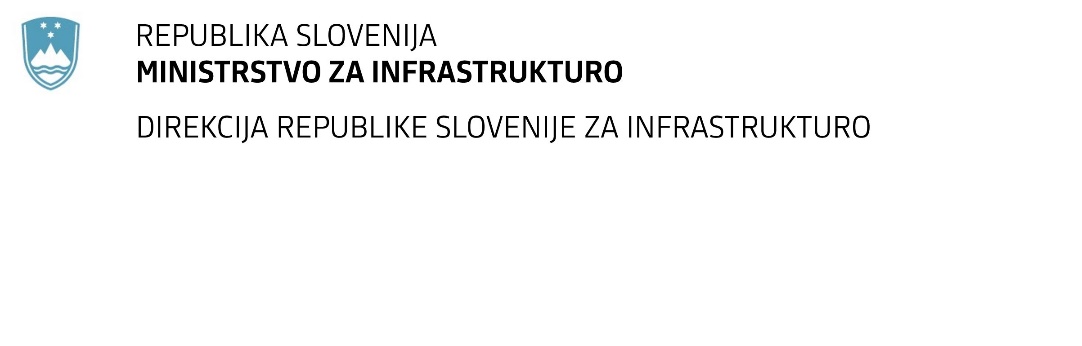 SPREMEMBA RAZPISNE DOKUMENTACIJE za oddajo javnega naročila Obvestilo o spremembi razpisne dokumentacije je objavljeno na "Portalu javnih naročil". Obrazložitev sprememb:Spremembe so sestavni del razpisne dokumentacije in jih je potrebno upoštevati pri pripravi ponudbe.Številka:43001-115/2022-01oznaka naročila:D-106/22 G   Datum:30. 5. 2022MFERAC:2431-22-000551/0Obnova vozišča na cesti R1-206, odsek 1027 Kranjska Gora-Erika od km 0.037 do km 1.810V postavki »izdelava sloja iz predhodno porezkanega asfalta v debelini 11 cm z dobavo iz lokalne deponije izvajalca (območja razširitev vozišča, kjer je predviden postopek hladne reciklaže s penjenim bitumnom)« je doplnjen stolpec »Enota« z enoto mere m2.